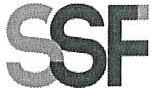 SUPERINTENDENCIA DEL SISTEMA FINANCIEROFECHA: 15/02/2023Versión pública según Art. 30 LAIP.Por supresión de información confidencial. Art. 24 Lit. c. LAIP.SSF 2023ORDEN DE COMPRANo.	48PROVEEDOR: VERONICA DE LOS ANGELES GARCIA FLORES/ UNIFOR SHOPNIT:	xxxxxxxxxxxxxxxx(2163)UNIDAD SOLICITANTE: GESTION HUMANA Y ORGANIZACIONALADMINISTRADOR O.C.: ANA SILVIA LIMAFAVOR SUMINISTRAR LO SIGUIENTE:REQUERIMIENTO No. 78/2023ANALISTA: ALDO LOPEZBIEN	X	SERVICIOSON: OCHOCIENTOS OCHENTA Y DOS US DÓLARES 00/100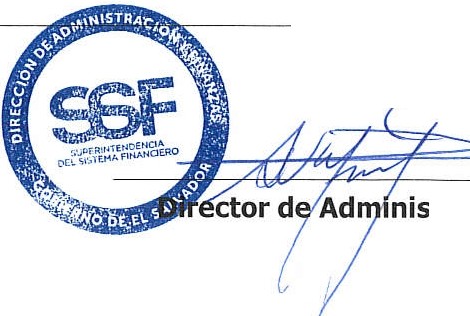 CANTIDADCODIGODESCRIPCION	COSTOUNITARIOCOSTO TOTAL26120442PROY. PRACTICAS PROFESIONALES DE LA SSF21.0000546.00ADQUISICION DE CAMISA TIPO POLO PARA MUJER PARA PRACTICAS PROFESIONALES DE LA SUPERINTENTENCIA DEL SISTEMA FINANCIERO SEGUN ESPECIFICACIONESTÉNICAS OFERTADA.16120442PROY. PRACTICAS PROFESIONALES DE LA SSF21.0000336.00ADQUISICION DE CAMISA TIPO POLO PARA HOMBRE PARA PRACTICAS PROFESIONALES DE LA SUPERINTENTENCIADEL SISTEMA FINANCIERO SEGUN ESPECIFICACIONES TÉNICAS OFERTADA.1120442PROY. PRACTICAS PROFESIONALES DE LA SSF0.00000.00LUGAR DE ENTREGA: SUPER INTENDENCIA DEL SISTEMA FINANCIERO, ANTIGUO CUSCATLAN.TIEMPO DE ENTREGA: 10 DÍAS HÁBILES, DESPUES DE RECIBIDA ORDEN DE COMPRA.